    Министерство культуры РФПЕРМСКИЙ ГОСУДАРСТВЕННЫЙИНСТИТУТ КУЛЬТУРЫФАКУЛЬТЕТ ПОВЫШЕНИЯ КВАЛИФИКАЦИИул. Газеты «Звезда», 18ГСП, Пермь, 614000Тел/факс: (342)212-45-39E –mail: nmcpgiik@mail.ru_25.04.2016  _№_____29________На №___________ от _______________Факультет повышения квалификации Пермского государственного института культуры совместно с  Краевым учреждением культуры «Пермкино» и Мультипликационной студией “Анимашка” проводит общегородской информационно-проектный семинар-практикум (обучение по дополнительной профессиональной образовательной  программе повышения квалификации)  для  педагогических работников: учителей, педагогов дополнительного образования и  воспитателей ДОУ в объеме 72 часа с выдачей удостоверения установленного образца по теме: «Мультипликация как средство развития творческих способностей детей»В рамках  программы обучения : Мультипликационная педагогикаСоздание  мультстудий на базе детского сада, школы Новые формы работы с детьмиМультипликация в образовательной деятельности. Стоимость:  7500 руб.  за 1 модульОрганизационное собрание по проекту состоится 11 мая в 19:00 в мультстудии «Анимашка» по адресу: Киноцентр "Премьер", Пионерская 17, ост. Комсомольская площадьРуководитель проекта: Асхатова Олеся Анатольевна, руководитель и ведущий преподаватель мультстудии. Даты проведения занятий :  3 модуля по 2 недели16-26 мая, 15-25 августа, 14-24 ноябряРасписание модулей :  Пн-чт с 10до13Возможны изменения!Контакты: Руководитель проекта : Асхатова Олеся Анатольевна 8-950-458-10-37animashkaperm@mail.ru, ashatova@mail.ru https://vk.com/animashkapermМенеджер проекта: Стельмах Ульяна Александровна 8-982-488-68-82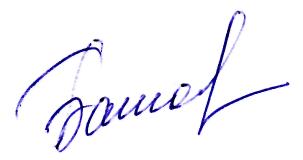 Декан ФПК ПГИК, доцент					Е.В.Баталина-Корнева